DTS Dance the Night Away Summer Workshop and Guest Artists ClassesAugust 8th, 10th, 14th, 17th, 29th 2017Mandatory Dance workshops for all DTS Competitive Dancers – A minimum of 8 classes required as per competitive contract.Tuesday, August 8thThursday, August 10thMonday, August 14thThursday, August 17thTuesday, August 29thDTS Summer Workshops provide a professional training ground for current and new DTS dancers, to maintain and further develop their technique through out the summer months.  It is crucial that DTS Comp dancers continue to stretch, and strengthen heir bodies in the off- season in order to maintain continued advancement throughout the competitive season.  Summer workshops will also allow the body to prepare for the season that starts in September.Dance The Night Away summer workshops will take place on 5 evenings through the month of August and are designed as a DROP-IN program. With current DTS staff and guest choreographers, we encourage our dancers to challenge themselves and try new disciplines, while continuing to strengthen and build their technical foundation.  Classes will focus on learning choreography and mini dance routines. Open your body and mind to an exciting summer of dance training and new choreography in a fun, challenging environment with focus on choreography and combinations. Schedule subject to changes or cancellation prior to August 2017.“DTS DANCE THE NIGHT AWAY WORKSHOP PACKAGES”IMPORTANT NOTE: It is mandatory that ALL DTS Competitive Company Dancers attend a minimum of 8 classes throughout the summer.  These may include a combination of workshop and/or boot camp classes. HOWEVER, Prices and packages are separate for each program and costs FOR DANCE THE NIGHT AWAY AND BOOT CAMP CLASSES can’t be combined.  NO REFUNDS FOR MISSED CLASSES WILL BE ISSUED FOR DANCE PACKAGES . ALL CLASSES MUST BE USED IN AUGUST 2017. Attendance will be monitored over the summer and will be taken into consideration when students are registering for the DTS Competitive Company for the 2017-2018 Dance Season. Continued training throughout the summer is vital for technical improvement and advancement and is expected of all DTS Competitive Dancers. Additional DTS Summer Programs 2017ACRO AND BALLET BOOT CAMPTHESE CLASSES WILL BE STURCTURED TO FOCUS ON TECHNIQUE AND SKILLNew this summer DTS will be offering intensive training in acro and ballet classes. The boot camp will offer 3-4 consecutive days in order to work specifically on tricks and flips, flexibility, tumbling, or ballet bare, centre and across the floor.  Focus will be on mastering technical elements of the disciplines.  Sign up for an intensive week of building and strengthening core foundations of the acro and ballet dance technique.  These programs are the perfect way to get ready for the new dance season. NO REFUNDS FOR MISSED CLASSES WILL BE ISSUED FOR DANCE PACKAGES. ALL CLASSES MUST BE USED IN AUGUST 2017. Schedule subject to change and cancellations based on program enrollment.1) Acro Boot Camp – Monday August 21st to 24th, 2017– 5:30-9:15pmAcro Package Cost - $ 128.00 plus HST (Includes 2 classes per evening)(individual or additional class $20.00 plus HST)WORKING ON THE FUNDAMENTALS OF TRICKS, TUMBLING AND FLEXIBILITYMONDAY TO THURSDAY2) Ballet Boot Camp – Monday August 28th , Wednesday 30th, and Thursday 31st, 2017– 5:00-9:15pmBallet Package #1 - Cost - $ 54.00 plus HST (includes 3 classes total)Ballet Package #2 - $102.00 plus HST (includes 6 classes – 2 per evening)(individual class $20.00 plus HST)WORKING ON THE FUNDAMENTALS OF BALLET BARRE, CENTRE, TRAVELLING STEPS, AND POINTE WORKMONDAY, WEDNESDAY, THURSDAYEnjoy all the Summer has to offer and Dance The Night Away!!!DTSLearn, Live, Love….Dance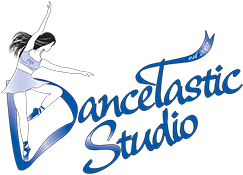 	Studio #1ClassStudio #2Class4:45-5:45Mini/JR JazzMariana5:45-6:45JR/Inter JazzLiana5:45-6:30Mini/Jr TapMariana6:45-7:45Inter/SR JazzLiana6:45-7:45Mini/Jr ContempAlyssa7:45-8:30JR/Inter TapLiana7:45-8:45Inter/Sr ContempAlyssa	Studio #1ClassStudio #2Class4:45-5:45Jr/Inter LyricalLidia5:45-6:45JR/Inter Hip HopTuch5:45-6:45Inter/SR JazzLidia6:45-7:45Inter/SR Hip HopTuch6:45-7:45Jr/Inter JazzLiana7:45-8:457:45-8:45Inter/Sr LyricalLiana	Studio #1ClassStudio #2Class4:45-5:454:45-5:45Mini/JR JazzMariana5:45-6:45JR/Inter Hip HopTuch5:45-6:30Mini/JR TapMariana6:45-7:45Inter/SR Hip HopTuch6:45-7:45Mini/JR BalletAlona7:45-8:457:45-8:45Inter/SR Ballet PointeAlona	Studio #1ClassStudio #2Class4:45-5:45Jr/Inter Musical TheatreCarly5:45-6:45Mini/JR LyricalMariana 5:45-6:45JR/Inter JazzCarly6:45-7:45Mini/JR Hip HopMariana6:45-7:45Inter/Sr JazzCarly	Studio #2Class5:30-6:30Jr/Inter ContempEmily6:30-7:30Inter/Sr Jazz FunkEmily7:30-8:30Inter/Sr ContempEmilyMINI                      6-9 Years OldJUNIOR                9-12 Years OldINTER 12-14 Years OldSENIOR                  14 +CHOOSE CLASS ACCORDING TO AGESUMMER PACKAGECOST “DROP IN”$20.00 Per Class +HST SUMMER PACKAGE #1**10 CLASSES**$160.00 + HSTSUMMER PACKAGE #2**8 CLASSES**$144.00 + HST 	Studio #2Age CATEGORYClass5:30-6:156-11 (Mini/JR)Flexibility, Strengthening6:15-7:156-11 (Mini/JR)Tricks,Tumbling7:15-8:0012 & up (Inter/SR)Flexibility, Strengthening8:00-9:0012 & up (Inter/SR)Tricks,Tumbling	Studio #2Age CATEGORYClass5:00-6:00Mini/JRBallet Tech6:00-7:00JR/InterBallet Tech7:00-7:45PointeFundamentals7:45-9:00Inter/SRBallet Tech